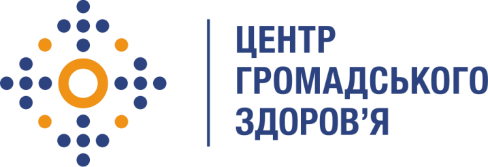 Державна установа 
«Центр громадського здоров’я Міністерства охорони здоров’я України» оголошує конкурс на відбір консультанта Асистента Директора в рамках Проекту  «Посилення спроможності лікування ВІЛ/СНІД в Україні в рамках Надзвичайної ініціативи Президента США з надання допомоги у боротьбі з ВІЛ/СНІД (PEPFAR)»Назва позиції: Консультант Асистент Директора Рівень зайнятості: часткова                                               Інформація щодо установи:Головним завданнями Державної установи «Центр громадського здоров’я Міністерства охорони здоров’я України» (далі – Центр є діяльність у сфері громадського здоров’я. Центр виконує лікувально-профілактичні, науково-практичні та організаційно-методичні функції у сфері охорони здоров’я з метою забезпечення якості лікування хворих на соціально небезпечні захворювання, зокрема ВІЛ/СНІД, туберкульоз, наркозалежність, вірусні гепатити тощо, попередження захворювань в контексті розбудови системи громадського здоров’я. Центр бере участь в розробці регуляторної політики і взаємодіє з іншими міністерствами, науково-дослідними установами, міжнародними установами та громадськими організаціями, що працюють в сфері громадського здоров’я та протидії соціально небезпечним захворюванням.Основні обов'язки:1. Підтримування міжнародних зв'язки центру1.1. Надання усного перекладу для проведення зустрічей з міжнародними організаціями1.1.1. Надання синхронного перекладу під час зустрічей1.1.2. Надання шушутажу під час зустрічей1.1.3. Надання послідовного перекладу під час зустрічей1.2. Надання письмового перекладу для підтримки ліній комунікації з іноземними колегами та організаціями1.3. Надання вичитки та редагування попередньо підготовлених документів відділами1.4. Підготовка матеріалів та дорадчих документів1.5. Надання нотаток за результатами зустрічі та вироблення і розподіл цілей та завдань2. Адміністративні завдання2.1. Формування та розподіл завдань між Замами Генерального директора та вертикаллю прямого підпорядкування2.2. Відстеження виконання завдань та надання дорадчих роз'яснень2.3. Формування графіка генерального директора2.4. Планування діяльності та пріоритизація задач роботи Центра2.5. Листування з працівниками Центра та представниками партнерських організацій для налагодження співпраці2.6. Знаходження нових потенційних можливостей для Центру2.7. Створення та підтримка інструменту по відстеженню виконання завдань на платформі Трелло2.8. Створення та підтримка шаблону для річних планів відділів2.9. Налагодження процесів створення, передачі та виконання завдань та доручень2.10. Підтримка комунікації з МОЗ України3. Технічні завдання3.1. Створення рамки для загальної концепції з профілактики3.2. Консультування та коригування процесу підготовки до IAR3.3. Вичитка проєктів пропозицій до нормативних документів та листів від Центра3.4. Дорадчі функції за основними напрямками діяльності Центра3.5. Ведення контролю за листами на контролі3.6. Розроблення та підготовка презентації за основними баченнями розвитку напрямку діяльності Центра3.7. Дорадчі функції щодо розробки проєктів заявок Центру на гранти та міжнародну допомогу  Вимоги до професійної компетентності:Закінчена вища освіта за напрямком «Громадське здоров’я»;Досвід роботи асистентом не менше 1 року;Досвід роботи із міжнародними організаціями;Знання англійської мови на розмовному рівні (не нижче В2);Досвід роботи у програмі «Трелло».Резюме мають бути надіслані електронною поштою на електронну адресу: vacancies@phc.org.ua. В темі листа, будь ласка, зазначте: «29-2021 Консультант Асистент Директора»Термін подання документів – до 20 січня 2021 року, реєстрація документів 
завершується о 18:00.За результатами відбору резюме успішні кандидати будуть запрошені до участі у співбесіді. У зв’язку з великою кількістю заявок, ми будемо контактувати лише з кандидатами, запрошеними на співбесіду. Умови завдання та контракту можуть бути докладніше обговорені під час співбесіди.Державна установа «Центр громадського здоров’я Міністерства охорони здоров’я України»  залишає за собою право повторно розмістити оголошення про вакансію, скасувати конкурс на заміщення вакансії, запропонувати посаду зі зміненими обов’язками чи з іншою тривалістю контракту.